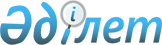 О бюджетах поселков Горняцкий и Качар на 2022-2024 годыРешение маслихата города Рудного Костанайской области от 30 декабря 2021 года № 94.
      В соответствии со статьей 75 Бюджетного кодекса Республики Казахстан, статьей 6 Закона Республики Казахстан "О местном государственном управлении и самоуправлении в Республике Казахстан" Рудненский городской маслихат РЕШИЛ:
      1. Утвердить бюджет поселка Горняцкий на 2022-2024 годы согласно приложениям 1, 2 и 3, в том числе на 2022 год в следующих объемах:
      1) доходы - 141 352,0 тысяч тенге, в том числе по:
      налоговым поступлениям – 2 782,9 тысяч тенге;
      неналоговым поступлениям – 4,6 тысяч тенге;
      поступлениям от продажи основного капитала – 0,0 тысяч тенге;
      поступлениям трансфертов – 138 564,5 тысячи тенге;
      2) затраты – 141 416,3 тысяч тенге;
      3) чистое бюджетное кредитование – 0,0 тысяч тенге;
      4) сальдо по операциям с финансовыми активами – 0,0 тысяч тенге;
      5) дефицит (профицит) бюджета – -64,3 тысячи тенге;
      6) финансирование дефицита (использование профицита) бюджета – 64,3 тысячи тенге.
      Сноска. Пункт 1 – в редакции решения маслихата города Рудного Костанайской области от 06.12.2022 № 164 (вводится в действие с 01.01.2022).


      2. Учесть, что объемы бюджетных субвенций, передаваемых из городского бюджета города Рудного в бюджет поселка Горняцкий, на 2022 год составляют 45 561,0 тысяч тенге.
      3. Учесть, что объемы бюджетных изъятий, передаваемых из бюджета поселка Горняцкий в городской бюджет города Рудного, на 2022 год составляют 0,0 тысяч тенге.
      4. Утвердить бюджет поселка Качар на 2022-2024 годы согласно приложениям 4, 5 и 6, в том числе на 2022 год в следующих объемах:
      1) доходы – 501 665,8 тысяч тенге, в том числе по:
      налоговым поступлениям – 36 633,6 тысяч тенге;
      неналоговым поступлениям – 1 180,9 тысяч тенге;
      поступлениям от продажи основного капитала – 0,0 тысяч тенге;
      поступлениям трансфертов – 463 851,3 тысяч тенге;
      2) затраты – 507 221,7 тысяч тенге;
      3) чистое бюджетное кредитование – 0,0 тысяч тенге;
      4) сальдо по операциям с финансовыми активами – 0,0 тысяч тенге;
      5) дефицит (профицит) бюджета – -5 555,9 тысяч тенге;
      6) финансирование дефицита (использование профицита) бюджета – 5 555,9 тысяч тенге.
      Сноска. Пункт 4 – в редакции решения маслихата города Рудного Костанайской области от 06.12.2022 № 164 (вводится в действие с 01.01.2022).


      5. Учесть, что объемы бюджетных субвенций, передаваемых из городского бюджета города Рудного в бюджет поселка Качар, на 2022 год составляют 73 747,0 тысяч тенге.
      6. Учесть, что объемы бюджетных изъятий, передаваемых из бюджета поселка Качар в городской бюджет города Рудного, на 2022 год составляют 0,0 тысяч тенге.
      7. Настоящее решение вводится в действие с 1 января 2022 года. Бюджет посҰлка Горняцкий на 2022 год
      Сноска. Приложение 1 – в редакции решения маслихата города Рудного Костанайской области от 06.12.2022 № 164 (вводится в действие с 01.01.2022). Бюджет посҰлка Горняцкий на 2023 год Бюджет посҰлка Горняцкий на 2024 год Бюджет посҰлка Качар на 2022 год
      Сноска. Приложение 4 – в редакции решения маслихата города Рудного Костанайской области от 06.12.2022 № 164 (вводится в действие с 01.01.2022). Бюджет посҰлка Качар на 2023 год Бюджет посҰлка Качар на 2024 год
					© 2012. РГП на ПХВ «Институт законодательства и правовой информации Республики Казахстан» Министерства юстиции Республики Казахстан
				
      Секретарь городского маслихата 

С. Байгужин
Приложение 1к решению маслихатаот 30 декабря 2021 года№ 94
Категория
Категория
Категория
Категория
Категория
Сумма, тысяч тенге
Класс
Класс
Класс
Сумма, тысяч тенге
Подкласс
Подкласс
Сумма, тысяч тенге
Наименование
Сумма, тысяч тенге
I. Доходы 
141 352,0
1
1
Налоговые поступления
2 782,9
1
1
01
Подоходный налог
0,0
1
1
01
2
Индивидуальный подоходный налог
0,0
1
1
04
Hалоги на собственность
2 613,8
1
1
04
1
Hалоги на имущество
66,0
1
1
04
3
Земельный налог
170,0
1
1
04
4
Hалог на транспортные средства
2 377,8
1
1
05
Внутренние налоги на товары, работы и услуги
169,1
1
1
05
3
Поступления за использование природных и других ресурсов
169,1
2
2
Неналоговые поступления
4,6
2
2
01
Доходы от государственной собственности
0,0
2
2
01
5
Доходы от аренды имущества, находящегося в государственной собственности
0,0
2
2
04
Штрафы, пени, санкции, взыскания, налагаемые государственными учреждениями, финансируемыми из государственного бюджета, а также содержащимися и финансируемыми из бюджета (сметы расходов) Национального Банка Республики Казахстан
4,6
2
2
04
1
Штрафы, пени, санкции, взыскания, налагаемые государственными учреждениями, финансируемыми из государственного бюджета, а также содержащимися и финансируемыми из бюджета (сметы расходов) Национального Банка Республики Казахстан, за исключением поступлений от организаций нефтяного сектора и в Фонд компенсации потерпевшим
4,6
4
4
Поступления трансфертов 
138 564,5
4
4
02
Трансферты из вышестоящих органов государственного управления
138 564,5
4
4
02
3
Трансферты из районного (города областного значения) бюджета
138 564,5
Функциональная группа
Функциональная группа
Функциональная группа
Функциональная группа
Функциональная группа
Сумма, тысяч тенге
Функциональная подгруппа
Функциональная подгруппа
Функциональная подгруппа
Функциональная подгруппа
Сумма, тысяч тенге
Администратор бюджетных программ
Администратор бюджетных программ
Администратор бюджетных программ
Сумма, тысяч тенге
Программа
Программа
Сумма, тысяч тенге
Наименование
Сумма, тысяч тенге
II. Затраты
141 416,3
01
Государственные услуги общего характера
70 449,4
1
Представительные, исполнительные и другие органы, выполняющие общие функции государственного управления
70 449,4
124
Аппарат акима города районного значения, села, поселка, сельского округа
70 449,4
001
Услуги по обеспечению деятельности акима города районного значения, села, поселка, сельского округа
65 121,9
022
Капитальные расходы государственного органа
5 327,5
07
Жилищно-коммунальное хозяйство
14 828,0
3
Благоустройство населенных пунктов
14 828,0
124
Аппарат акима города районного значения, села, поселка, сельского округа
14 828,0
008
Освещение улиц в населенных пунктах
4 022,0
009
Обеспечение санитарии населенных пунктов
200,0
011
Благоустройство и озеленение населенных пунктов
10 606,0
12
Транспорт и коммуникации
56 137,5
1
Автомобильный транспорт
56 137,5
124
Аппарат акима города районного значения, села, поселка, сельского округа
56 137,5
013
Обеспечение функционирования автомобильных дорог в городах районного значения, селах, поселках, сельских округах
6 137,5
045
Капитальный и средний ремонт автомобильных дорог в городах районного значения, поселках, селах, сельских округах
50 000,0
15
Трансферты
1,4
1
Трансферты
1,4
124
Аппарат акима города районного значения, села, поселка, сельского округа
1,4
048
Возврат неиспользованных (недоиспользованных) целевых трансфертов
1,4
III. Чистое бюджетное кредитование
0,0
IV. Сальдо по операциям с финансовыми активами
0,0
V. Дефицит (профицит) бюджета
-64,3
VI. Финансирование дефицита (использование профицита) бюджета
64,3Приложение 2к решению маслихатаот 30 декабря 2021 года№ 94
Категория
Категория
Категория
Категория
Категория
Сумма, тысяч тенге
Класс
Класс
Класс
Сумма, тысяч тенге
Подкласс
Подкласс
Сумма, тысяч тенге
Наименование
Сумма, тысяч тенге
I. Доходы 
49 115,0
1
1
Налоговые поступления
3 217,0
01
Подоходный налог
440,0
2
Индивидуальный подоходный налог
440,0
04
Hалоги на собственность
2 777,0
1
Hалоги на имущество
44,0
3
Земельный налог
65,0
4
Hалог на транспортные средства
2 668,0
2
2
Неналоговые поступления
74,0
01
Доходы от государственной собственности
74,0
5
Доходы от аренды имущества, находящегося в государственной собственности
74,0
4
4
Поступления трансфертов 
45 824,0
02
Трансферты из вышестоящих органов государственного управления
45 824,0
3
Трансферты из районного (города областного значения) бюджета
45 824,0
Функциональная группа
Функциональная группа
Функциональная группа
Функциональная группа
Функциональная группа
Сумма, тысяч тенге
Функциональная подгруппа
Функциональная подгруппа
Функциональная подгруппа
Функциональная подгруппа
Сумма, тысяч тенге
Администратор бюджетных программ
Администратор бюджетных программ
Администратор бюджетных программ
Сумма, тысяч тенге
Программа
Программа
Сумма, тысяч тенге
Наименование
Сумма, тысяч тенге
II. Затраты
49 115,0
01
Государственные услуги общего характера
38 749,0
1
Представительные, исполнительные и другие органы, выполняющие общие функции государственного управления
38 749,0
124
Аппарат акима города районного значения, села, поселка, сельского округа
38 749,0
001
Услуги по обеспечению деятельности акима города районного значения, села, поселка, сельского округа
38 749,0
07
Жилищно-коммунальное хозяйство
6 711,0
3
Благоустройство населенных пунктов
6 711,0
124
Аппарат акима города районного значения, села, поселка, сельского округа
6 711,0
008
Освещение улиц в населенных пунктах
3 744,0
011
Благоустройство и озеленение населенных пунктов
2 967,0
12
Транспорт и коммуникации
3 655,0
1
Автомобильный транспорт
3 655,0
124
Аппарат акима города районного значения, села, поселка, сельского округа
3 655,0
013
Обеспечение функционирования автомобильных дорог в городах районного значения, селах, поселках, сельских округах
3 655,0
III. Чистое бюджетное кредитование
0,0
IV. Сальдо по операциям с финансовыми активами
0,0
V. Дефицит (профицит) бюджета
0,0
VI. Финансирование дефицита (использование профицита) бюджета
0,0Приложение 3к решению маслихатаот 30 декабря 2021 года№ 94
Категория
Категория
Категория
Категория
Категория
Сумма, тысяч тенге
Класс
Класс
Класс
Сумма, тысяч тенге
Подкласс
Подкласс
Сумма, тысяч тенге
Наименование
Сумма, тысяч тенге
I. Доходы 
49 809,0
1
1
Налоговые поступления
3 346,0
01
Подоходный налог
457,0
2
Индивидуальный подоходный налог
457,0
04
Hалоги на собственность
2 889,0
1
Hалоги на имущество
46,0
3
Земельный налог
68,0
4
Hалог на транспортные средства
2 775,0
2
2
Неналоговые поступления
74,0
01
Доходы от государственной собственности
74,0
01
5
Доходы от аренды имущества, находящегося в государственной собственности
74,0
4
4
Поступления трансфертов 
46 389,0
02
Трансферты из вышестоящих органов государственного управления
46 389,0
3
Трансферты из районного (города областного значения) бюджета
46 389,0
Функциональная группа
Функциональная группа
Функциональная группа
Функциональная группа
Функциональная группа
Сумма, тысяч тенге
Функциональная подгруппа
Функциональная подгруппа
Функциональная подгруппа
Функциональная подгруппа
Сумма, тысяч тенге
Администратор бюджетных программ
Администратор бюджетных программ
Администратор бюджетных программ
Сумма, тысяч тенге
Программа
Программа
Сумма, тысяч тенге
Наименование
Сумма, тысяч тенге
II. Затраты
49 809,0
01
Государственные услуги общего характера
39 805,0
1
Представительные, исполнительные и другие органы, выполняющие общие функции государственного управления
39 805,0
124
Аппарат акима города районного значения, села, поселка, сельского округа
39 805,0
001
Услуги по обеспечению деятельности акима города районного значения, села, поселка, сельского округа
39 805,0
07
Жилищно-коммунальное хозяйство
6 203,0
3
Благоустройство населенных пунктов
6 203,0
124
Аппарат акима города районного значения, села, поселка, сельского округа
6 203,0
008
Освещение улиц в населенных пунктах
3 117,0
011
Благоустройство и озеленение населенных пунктов
3 086,0
12
Транспорт и коммуникации
3 801,0
1
Автомобильный транспорт
3 801,0
124
Аппарат акима города районного значения, села, поселка, сельского округа
3 801,0
013
Обеспечение функционирования автомобильных дорог в городах районного значения, селах, поселках, сельских округах
3 801,0
III. Чистое бюджетное кредитование
0,0
IV. Сальдо по операциям с финансовыми активами
0,0
V. Дефицит (профицит) бюджета
0,0
VI. Финансирование дефицита (использование профицита) бюджета
0,0Приложение 4к решению маслихатаот 30 декабря 2021 года№ 94
Категория
Категория
Категория
Категория
Категория
Сумма, тысяч тенге
Класс
Класс
Класс
Сумма, тысяч тенге
Подкласс
Подкласс
Сумма, тысяч тенге
Наименование
Сумма, тысяч тенге
I. Доходы 
501 665,8
1
1
Налоговые поступления
36 633,6
1
1
01
Подоходный налог
12 231,5
1
1
01
2
Индивидуальный подоходный налог
12 231,5
1
1
04
Hалоги на собственность
24 333,8
1
1
04
1
Hалоги на имущество
660,0
1
1
04
3
Земельный налог
200,2
1
1
04
4
Hалог на транспортные средства
23 473,6
1
1
05
Внутренние налоги на товары, работы и услуги
68,3
1
1
05
3
Поступления за использование природных и других ресурсов
68,3
2
2
Неналоговые поступления
1 180,9
2
2
01
Доходы от государственной собственности
183,1
2
2
01
5
Доходы от аренды имущества, находящегося в государственной собственности
183,1
2
2
06
Прочие неналоговые поступления
997,8
2
2
06
1
Прочие неналоговые поступления
997,8
4
4
Поступления трансфертов 
463 851,3
4
4
02
Трансферты из вышестоящих органов государственного управления
463 851,3
4
4
02
3
Трансферты из районного (города областного значения) бюджета
463 851,3
Функциональная группа
Функциональная группа
Функциональная группа
Функциональная группа
Функциональная группа
Сумма, тысяч тенге
Функциональная подгруппа
Функциональная подгруппа
Функциональная подгруппа
Функциональная подгруппа
Сумма, тысяч тенге
Администратор бюджетных программ
Администратор бюджетных программ
Администратор бюджетных программ
Сумма, тысяч тенге
Программа
Программа
Сумма, тысяч тенге
Наименование
Сумма, тысяч тенге
II. Затраты
507 221,7
01
Государственные услуги общего характера
60 933,7
1
Представительные, исполнительные и другие органы, выполняющие общие функции государственного управления
60 933,7
124
Аппарат акима города районного значения, села, поселка, сельского округа
60 933,7
001
Услуги по обеспечению деятельности акима города районного значения, села, поселка, сельского округа
60 933,7
07
Жилищно-коммунальное хозяйство
184 960,9
3
Благоустройство населенных пунктов
184 960,9
124
Аппарат акима города районного значения, села, поселка, сельского округа
184 960,9
008
Освещение улиц в населенных пунктах
34 954,0
009
Обеспечение санитарии населенных пунктов
5 145,0
010
Содержание мест захоронений и погребение безродных
0,0
011
Благоустройство и озеленение населенных пунктов
144 861,9
08
Культура, спорт, туризм и информационное пространство
63 116,6
1
Деятельность в области культуры
63 116,6
124
Аппарат акима города районного значения, села, поселка, сельского округа
63 116,6
006
Поддержка культурно-досуговой работы на местном уровне
63 116,6
12
Транспорт и коммуникации
198 210,4
1
Автомобильный транспорт
198 210,4
124
Аппарат акима города районного значения, села, поселка, сельского округа
198 210,4
013
Обеспечение функционирования автомобильных дорог в городах районного значения, селах, поселках, сельских округах
5 912,0
045
Капитальный и средний ремонт автомобильных дорог в городах районного значения, поселках, селах, сельских округах
192 298,4
15
Трансферты
0,1
1
Трансферты
0,1
124
Аппарат акима города районного значения, села, поселка, сельского округа
0,1
048
Возврат неиспользованных (недоиспользованных) целевых трансфертов
0,1
III. Чистое бюджетное кредитование
0,0
IV. Сальдо по операциям с финансовыми активами
0,0
V. Дефицит (профицит) бюджета
-5 555,9
VI. Финансирование дефицита (использование профицита) бюджета
5 555,9Приложение 5к решению маслихатаот 30 декабря 2021 года№ 94
Категория
Категория
Категория
Категория
Категория
Сумма, тысяч тенге
Класс
Класс
Класс
Сумма, тысяч тенге
Подкласс
Подкласс
Сумма, тысяч тенге
Наименование
Сумма, тысяч тенге
I. Доходы 
115 616,0
1
1
Налоговые поступления
41 938,0
1
1
01
Подоходный налог
15 458,0
1
1
01
2
Индивидуальный подоходный налог
15 458,0
1
1
04
Hалоги на собственность
26 480,0
1
1
04
1
Hалоги на имущество
790,0
1
1
04
3
Земельный налог
430,0
1
1
04
4
Hалог на транспортные средства
25 260,0
2
2
Неналоговые поступления
75,0
2
2
01
Доходы от государственной собственности
75,0
2
2
01
5
Доходы от аренды имущества, находящегося в государственной собственности
75,0
4
4
Поступления трансфертов 
73 603,0
4
4
02
Трансферты из вышестоящих органов государственного управления
73 603,0
4
4
02
3
Трансферты из районного (города областного значения) бюджета
73 603,0
Функциональная группа
Функциональная группа
Функциональная группа
Функциональная группа
Функциональная группа
Сумма, тысяч тенге
Функциональная подгруппа
Функциональная подгруппа
Функциональная подгруппа
Функциональная подгруппа
Сумма, тысяч тенге
Администратор бюджетных программ
Администратор бюджетных программ
Администратор бюджетных программ
Сумма, тысяч тенге
Программа
Программа
Сумма, тысяч тенге
Наименование
Сумма, тысяч тенге
II. Затраты
115 616,0
01
Государственные услуги общего характера
52 198,0
1
Представительные, исполнительные и другие органы, выполняющие общие функции государственного управления
52 198,0
124
Аппарат акима города районного значения, села, поселка, сельского округа
52 198,0
001
Услуги по обеспечению деятельности акима города районного значения, села, поселка, сельского округа
52 198,0
07
Жилищно-коммунальное хозяйство
16 017,0
3
Благоустройство населенных пунктов
16 017,0
124
Аппарат акима города районного значения, села, поселка, сельского округа
16 017,0
008
Освещение улиц в населенных пунктах
13 306,0
009
Обеспечение санитарии населенных пунктов
552,0
010
Содержание мест захоронений и погребение безродных
251,0
011
Благоустройство и озеленение населенных пунктов
1 908,0
08
Культура, спорт, туризм и информационное пространство
40 508,0
1
Деятельность в области культуры
40 508,0
124
Аппарат акима города районного значения, села, поселка, сельского округа
40 508,0
006
Поддержка культурно-досуговой работы на местном уровне
40 508,0
12
Транспорт и коммуникации
6 893,0
1
Автомобильный транспорт
6 893,0
124
Аппарат акима города районного значения, села, поселка, сельского округа
6 893,0
013
Обеспечение функционирования автомобильных дорог в городах районного значения, селах, поселках, сельских округах
6 893,0
III. Чистое бюджетное кредитование
0,0
IV. Сальдо по операциям с финансовыми активами
0,0
V. Дефицит (профицит) бюджета
0,0
VI. Финансирование дефицита (использование профицита) бюджета
0,0Приложение 6к решению маслихатаот 30 декабря 2021 года№ 94
Категория
Категория
Категория
Категория
Категория
Сумма, тысяч тенге
Класс
Класс
Класс
Сумма, тысяч тенге
Подкласс
Подкласс
Сумма, тысяч тенге
Наименование
Сумма, тысяч тенге
I. Доходы 
117 209,0
1
1
Налоговые поступления
43 616,0
1
1
01
Подоходный налог
16 077,0
1
1
01
2
Индивидуальный подоходный налог
16 077,0
1
1
04
Hалоги на собственность
27 539,0
1
1
04
1
Hалоги на имущество
822,0
1
1
04
3
Земельный налог
447,0
1
1
04
4
Hалог на транспортные средства
26 270,0
2
2
Неналоговые поступления
75,0
2
2
01
Доходы от государственной собственности
75,0
2
2
01
5
Доходы от аренды имущества, находящегося в государственной собственности
75,0
4
4
Поступления трансфертов 
73 518,0
4
4
02
Трансферты из вышестоящих органов государственного управления
73 518,0
4
4
02
3
Трансферты из районного (города областного значения) бюджета
73 518,0
Функциональная группа
Функциональная группа
Функциональная группа
Функциональная группа
Функциональная группа
Сумма, тысяч тенге
Функциональная подгруппа
Функциональная подгруппа
Функциональная подгруппа
Функциональная подгруппа
Сумма, тысяч тенге
Администратор бюджетных программ
Администратор бюджетных программ
Администратор бюджетных программ
Сумма, тысяч тенге
Программа
Программа
Сумма, тысяч тенге
Наименование
Сумма, тысяч тенге
II. Затраты
117 209,0
01
Государственные услуги общего характера
52 587,0
1
Представительные, исполнительные и другие органы, выполняющие общие функции государственного управления
52 587,0
124
Аппарат акима города районного значения, села, поселка, сельского округа
52 587,0
001
Услуги по обеспечению деятельности акима города районного значения, села, поселка, сельского округа
52 587,0
07
Жилищно-коммунальное хозяйство
16 211,0
3
Благоустройство населенных пунктов
16 211,0
124
Аппарат акима города районного значения, села, поселка, сельского округа
16 211,0
008
Освещение улиц в населенных пунктах
13 392,0
009
Обеспечение санитарии населенных пунктов
574,0
010
Содержание мест захоронений и погребение безродных
261,0
011
Благоустройство и озеленение населенных пунктов
1 984,0
08
Культура, спорт, туризм и информационное пространство
41 242,0
1
Деятельность в области культуры
41 242,0
124
Аппарат акима города районного значения, села, поселка, сельского округа
41 242,0
006
Поддержка культурно-досуговой работы на местном уровне
41 242,0
12
Транспорт и коммуникации
7 169,0
1
Автомобильный транспорт
7 169,0
124
Аппарат акима города районного значения, села, поселка, сельского округа
7 169,0
013
Обеспечение функционирования автомобильных дорог в городах районного значения, селах, поселках, сельских округах
7 169,0
III. Чистое бюджетное кредитование
0,0
IV. Сальдо по операциям с финансовыми активами
0,0
V. Дефицит (профицит) бюджета
0,0
VI. Финансирование дефицита (использование профицита) бюджета
0,0